Attestation d’engagement dans l’association NETINVET 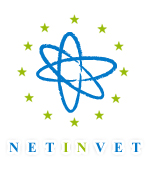   Nom de l’établissement / organisme : 	Adresse :	Pays :	 Je soussigné (prénom NOM)	(fonction)	déclare par la présente que (cochez les cases) :  	j’accepte les statuts de NETINVET * 	j’accepte les critères de la Charte de qualité pour les centres de formation du réseau NETINVET et je m’engage à les respecter * 	je souhaite impliquer (établissement / organisme) en tant que membre actif de l’association NETINVET*	 je m’engage à payer la cotisation annuelle à l’association 	Nomme les personnes suivantes pour représenter l’établissement / organisme dans 	l’association :TitulaireNom : 	Prénom : 				Fonction :	SuppléantNom : 	Prénom : 			Fonction :	 Signature :  Date : *Pour plus de précisions, voir la documentation jointe : statuts, charte de qualité pour les centres de formation du réseau NETINVET, FAQ